ОТКРЫТЫЙ УРОКпо дисциплине «Основы программирования»Содержание.ВведениеXXI век называют эрой информационных технологий. Какие бы задачи ни решал сейчас ученый или специалист, для него очень  важно уметь грамотно обрабатывать информацию: искать, отбирать, анализировать и использовать ее. Именно поэтому ему не обойтись без знания информатики. Применение ЭВМ позволяет теперь переложить часть этой обработки на автоматические устройства, способные  достаточно долго работать без участия человека,  со скоростью в несколько миллионов раз превышающей скорость обработки информации человеком.ЭВМ внедряются буквально во все области человеческой деятельности, поэтому непрерывно растет круг людей, вовлеченных в работу с ними. В условиях массового применения вычислительных машин большое значение имеет использование различных языков программирования. И это понятно - без них ЭВМ не более чем "черный ящик". Эффективность взаимодействия человека с ЭВМ тем больше, чем проще и понятнее язык общения с ЭВМ. Особый интерес представляют языки, доступные миллионам пользователей, способные привить им навыки культурного программирования.Pascal - один из языков программирования, который помогает писать «структурированные» программы в таком виде, в котором структура программы должна непосредственно отражать структуру задачи. Эта особенность языка Pascal, а также его достаточная простота из-за интуитивной понятийности его конструкций, позволила языку завоевать прочное место среди языков программирования. Современным достижением программирования является признание преимущества структурированных программ. Вот почему Pascal широко используется инженерами и научными работниками, является официальным языком международных олимпиад по информатике. План урокаГруппа А-244Дата: 28.03.16Тема: «Функции: способы организации и описание. Вызов функций»Цели:образовательныеформирование у студентов знаний и умений по теме, связанных с понятием функции пользователя;научить применять подпрограммы-функции в решении задач на Паскале;развивающиеразвитие познавательного интереса к изучению языка программирования; развитие алгоритмического и логического мышления, памяти, внимательности;формирование компьютерной грамотности и потребности в приобретении знаний;воспитательныепривитие культуры поведения;привитие навыков коллективной и самостоятельной работы.Тип урока: комбинированныйОборудование и программное обеспечение урока:интерактивный комплекс;операционная система Windows 7;среда объектно-ориентированного программирования Delphi 7;компьютерная презентация в Power Point.Методы обучения: объяснительно-иллюстративный, исследовательский, практический.Ход урока.1. Организационный момент. Приветствие. Проверка отсутствующих. 2. Сообщение темы и цели урока. Мотивация.Ребята, скажите, с чего начинается урок физической культуры? (Ответ: с разминки). Давайте проведем своеобразную разминку на эрудицию "Ребусы". (Приложение). Ребята, тема сегодняшнего урока "Функции: способы организации и описание. Вызов функций". Целями урока являются: сформировать знания и умения по данной теме и научить применять подпрограммы-функции в решении задач на языке Паскаль.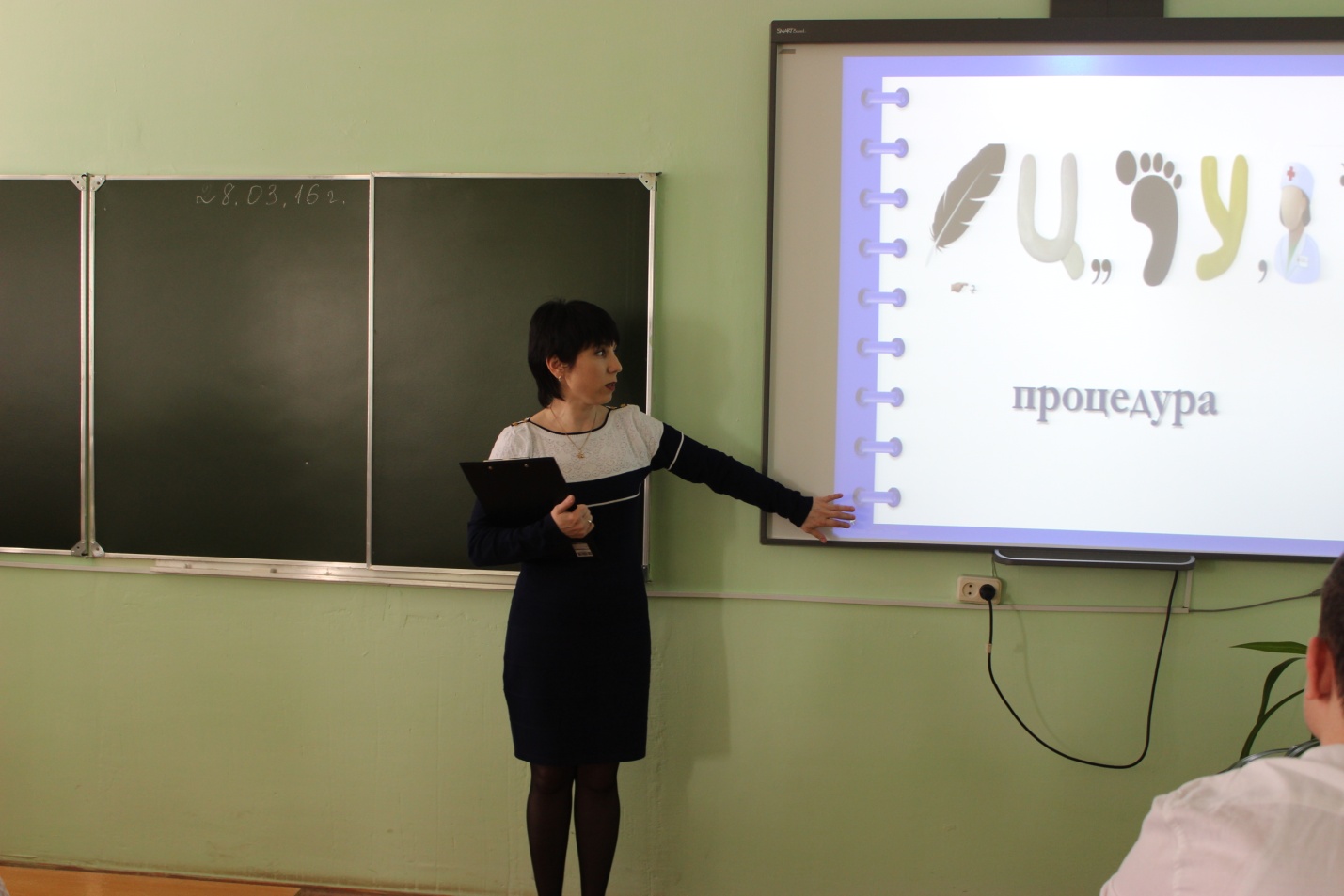 3. Актуализация опорных знаний и умений.На предыдущих уроках вы познакомились с понятием подпрограмма, со структурой подпрограммы и видами подпрограмм. Ребята, давайте повторим. Вопросы по теме:Что такое подпрограмма? ( Подпрограмма – это специальным образом оформленный алгоритм, который может многократно использоваться при решении более общей задачи)Какие задачи решают подпрограммы? (1. Избавляют от необходимости многократно повторять в тексте программы аналогичные фрагменты; 2. Улучшают структуру программы, облегчая ее понимание; 3. Повышают устойчивость к ошибкам программирования и непредвиденным последствиям при модификациях программы)Где в программе описывается подпрограмма? (Описание подпрограммы располагается между разделом var главной программы и ее программным блоком (первым begin). Подпрограмм может быть несколько, их описания располагаются в произвольном порядке одно за другим.)Назовите виды подпрограмм.  (процедуры и функции)Скажите, как описываются процедуры на языке Паскаль?                       (Procedure Имя (формальные параметры); описание переменных; begin  инструкции; end;) Какие параметры называются "формальные" и какие - "фактические"? (Фактические параметры - находятся в главной программе и указываются при вызове подпрограммы; формальные параметры – находятся в подпрограмме и указываются при ее описании).Скажите, как выполнить вызов процедуры в программе?                  (Имя (фактические параметры);)Какие переменные называются глобальными, а какие локальными переменными? (Глобальные переменные - это переменные в Основной программе; Локальные переменные- это переменные в подпрограмме.)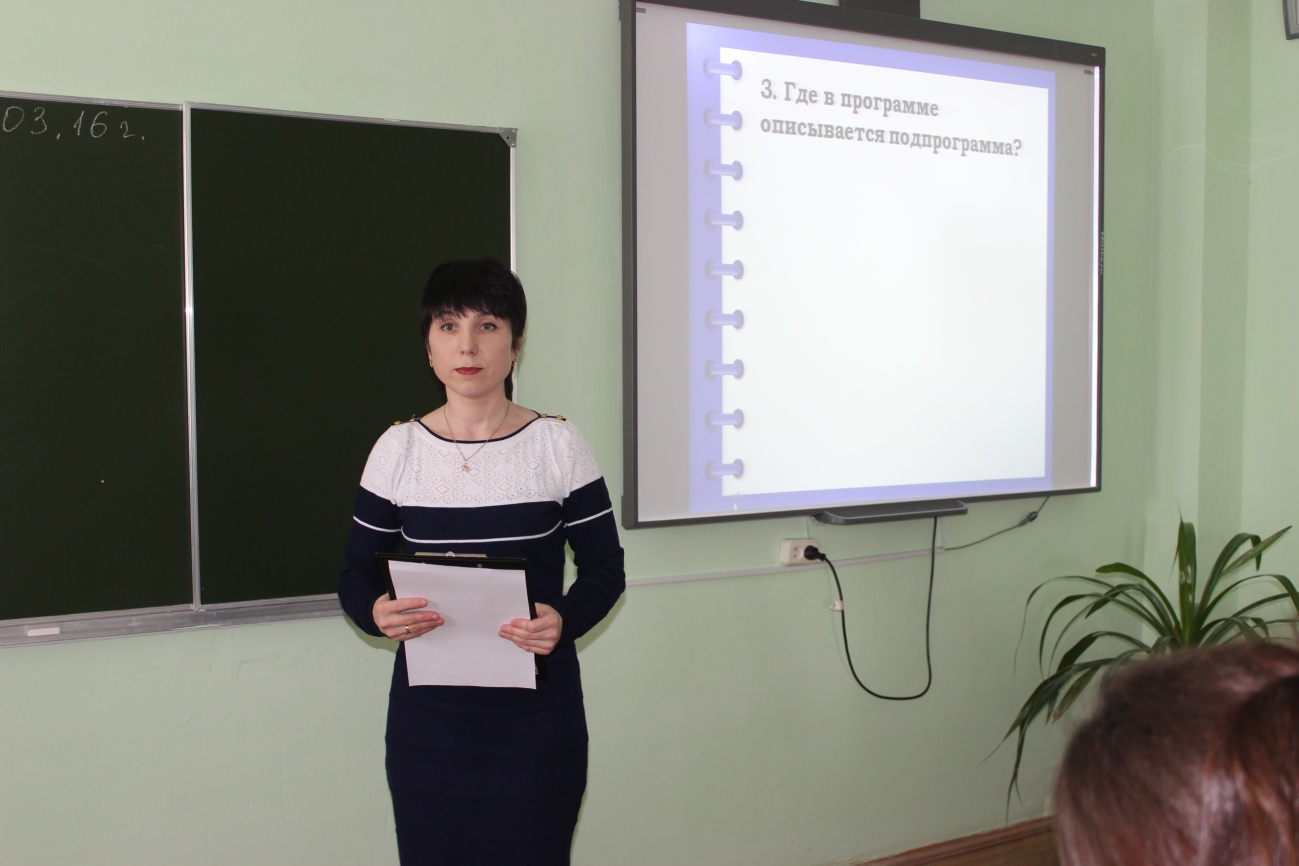 4. Изложение нового материалаМолодцы, ребята. Откройте свои тетради, запишите дату и тему урока. Ребята, сегодня 28 марта 2016 года. Как вы знаете, этот год у нас - год российского кино. Так вот, сегодня день рождения Иннокентия Смоктуновского - известного советского и российского актера театра и кино, Народного артиста СССР и Андрея Панина - советского и российского актера театра и кино, режиссера, Заслуженного артиста РФ.Итак, приступим к изучению новой темы. (Конспект нового материала)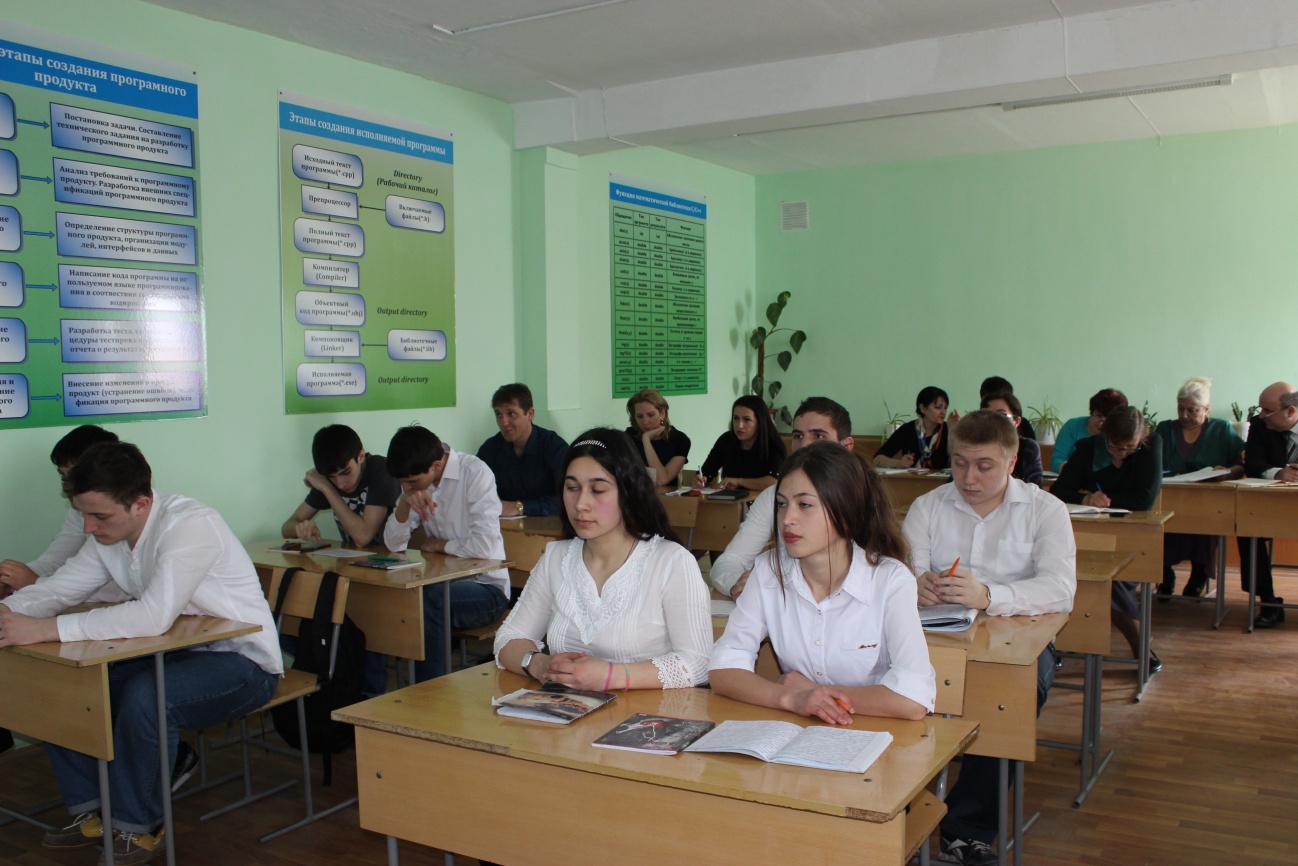 Функция - это часть программы, выполняющая некоторое законченное действие и возвращающая результат своего выполнения. Каждая функция имеет имя, список параметров, тип возвращающего значения.Описание функции. Описание функции состоит из заголовка и тела. Однако описание заголовка имеет 2 отличия: прежде всего для функций используется ключевое слово function. Кроме того, поскольку функции всегда возвращают результат, завершается строка заголовка типом возвращаемого значения. Таким образом, для объявления функции мы получаем следующий синтаксис:function Имя (формальные параметры) : тип результата;      раздел описания функции; begin      Исполняемая часть функции;   Имя функции  :=  результат;end; Возвращаемое значение может быть любого типа, кроме файлового. Единственным дополнением является то, что в теле функции обязательно должна присутствовать хотя бы одна операция присваивания, в левой части которой должно быть либо имя функции, либо ключевое слово result. Именно это выражение и определяет возвращаемое функцией значение.Вызов функции. Обращение к функции является операндом в выражении. То есть: идентификатор := имя функции(фактические параметры);Пример. Требуется найти (x!-y!)*d!Опишем функцию вычисления факториала.function  factorial(n:integer):integer;var        p,i:integer;Begin       p:=1;      for i:=2 to n do p:=p*i;      factorial:=p; end;Вызывать данную функцию в программе можно так:f:=(factorial (x)-factorial (y))*factorial (d) 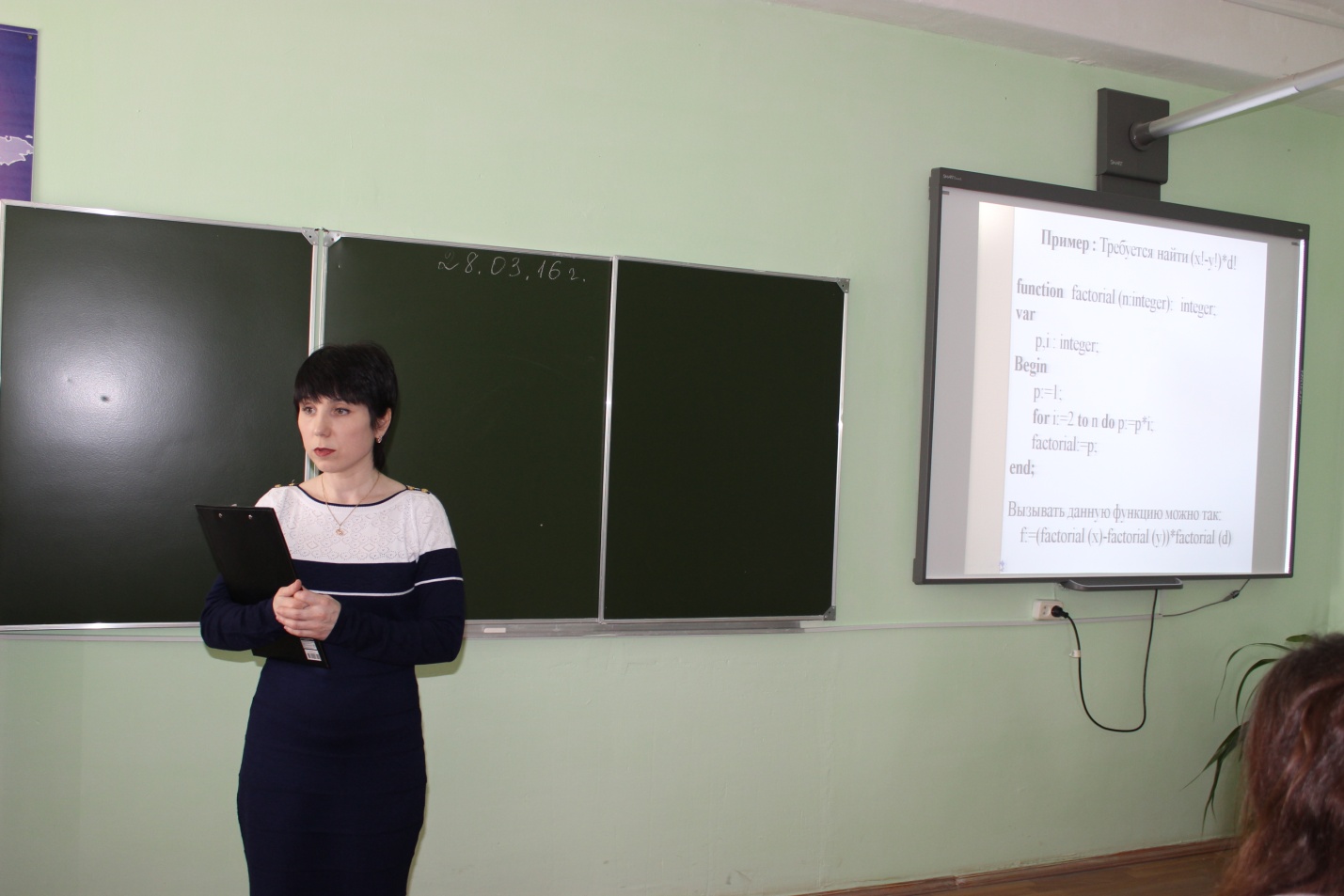 5. Решение задачПреподаватель: Ребята, посмотрите на доску. Скажите, здесь описана процедура или функция?1.   ________ MaxNum(a,b:integer):integer;var max: integer;begin  if a>b then max:=a else max:=b;  MaxNum:=max;end;2.  ________ MaxNum(a,b:integer; var max:integer);begin  if a>b then max:=a else max:=b;end;3.  ________Add(x,y: integer):integer;begin  Add:=x+y;end;Молодцы. А теперь решим следующие задачи. Задача 1. Написать программу нахождения суммы максимального и минимального элемента целочисленного массива, используя подпрограмму-функцию нахождения максимального и минимального элемента. Текст программы:program Project1;{$APPTYPE CONSOLE}uses SysUtils; type   tArr=array[1..100] of integer; var   MasA:tArr;   i,n:byte;   sum:integer; function MaxEl(Mas:tArr;n:byte):integer; var m:integer;   begin     m:=Mas[1];     for i:=2 to n do       if m<Mas[i] then m:=Mas[i];     MaxEl:=m;   end; function MinEl(Mas:tArr;n:byte):integer; var m:integer;   begin     m:=Mas[1];     for i:=2 to n do       if m>Mas[i] then m:=Mas[i];     MinEl:=m;   end;begin randomize; writeln('Vvedite n'); readln(n); for i:=1 to n do MasA[i]:=random(10)-3; sum:=MaxEl(MasA,n)+MinEl(MasA,n); writeln('Elementi massiva: '); for i:=1 to n do write(MasA[i],'  '); writeln; writeln('Summa = ',sum); readln;end.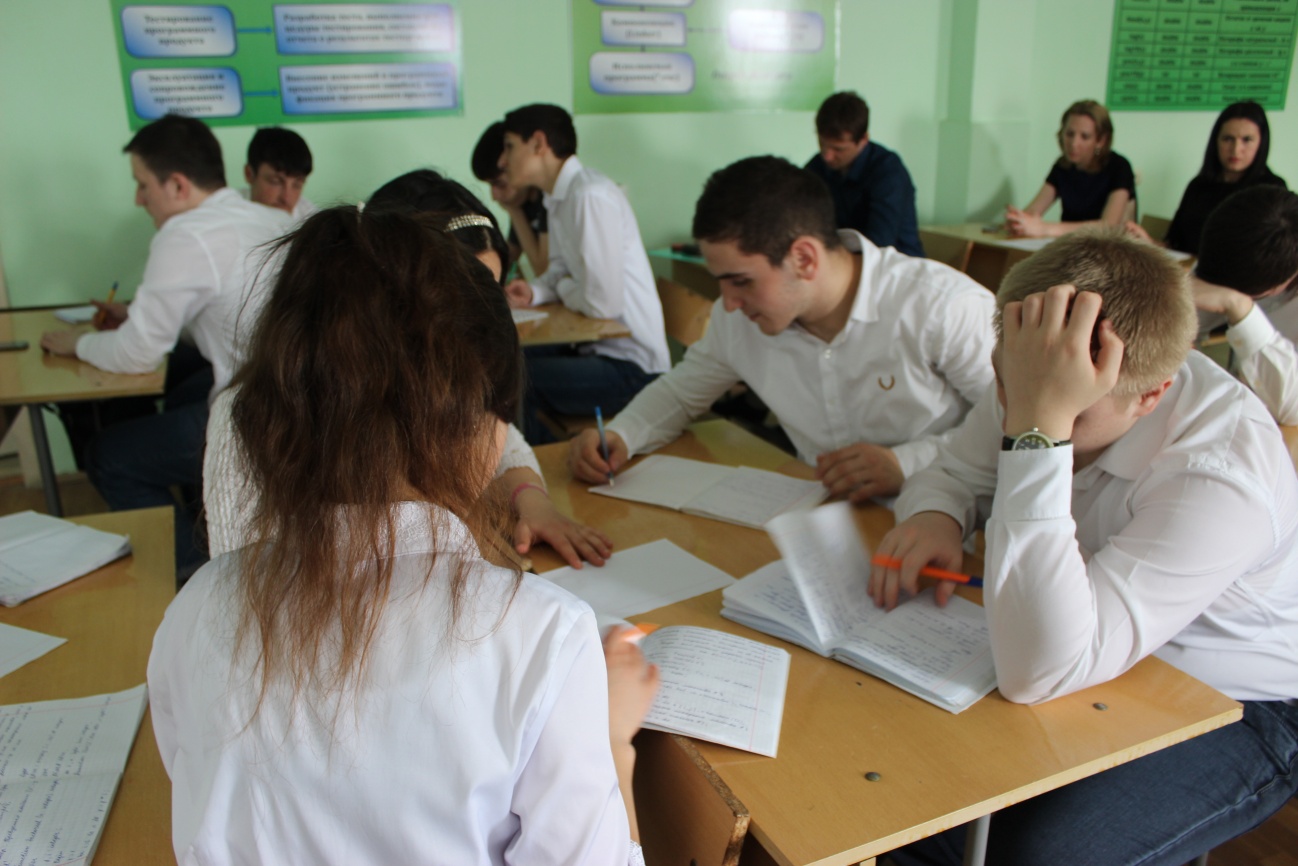 Анализ программыНазовите глобальные и локальные переменные.Назовите фактические и формальные параметры.Как в основной программе осуществляется обращение к подпрограмме?Задача 2. Найти наибольшее число из 4 заданных чисел.   Текст программы:program Project1;{$APPTYPE CONSOLE}uses   SysUtils;var a,b,c,d,n:integer;function MaxNum(x,y:integer):integer;var max:integer;begin  if x>y then max:=x else max:=y;  MaxNum:=max;end;begin writeln('Vvedite a,b,c,d');  readln(a,b,c,d); n:=MaxNum(MaxNum(a,b),MaxNum(c,d)); writeln('Maksimalnoe chislo = ',n);  readln;end.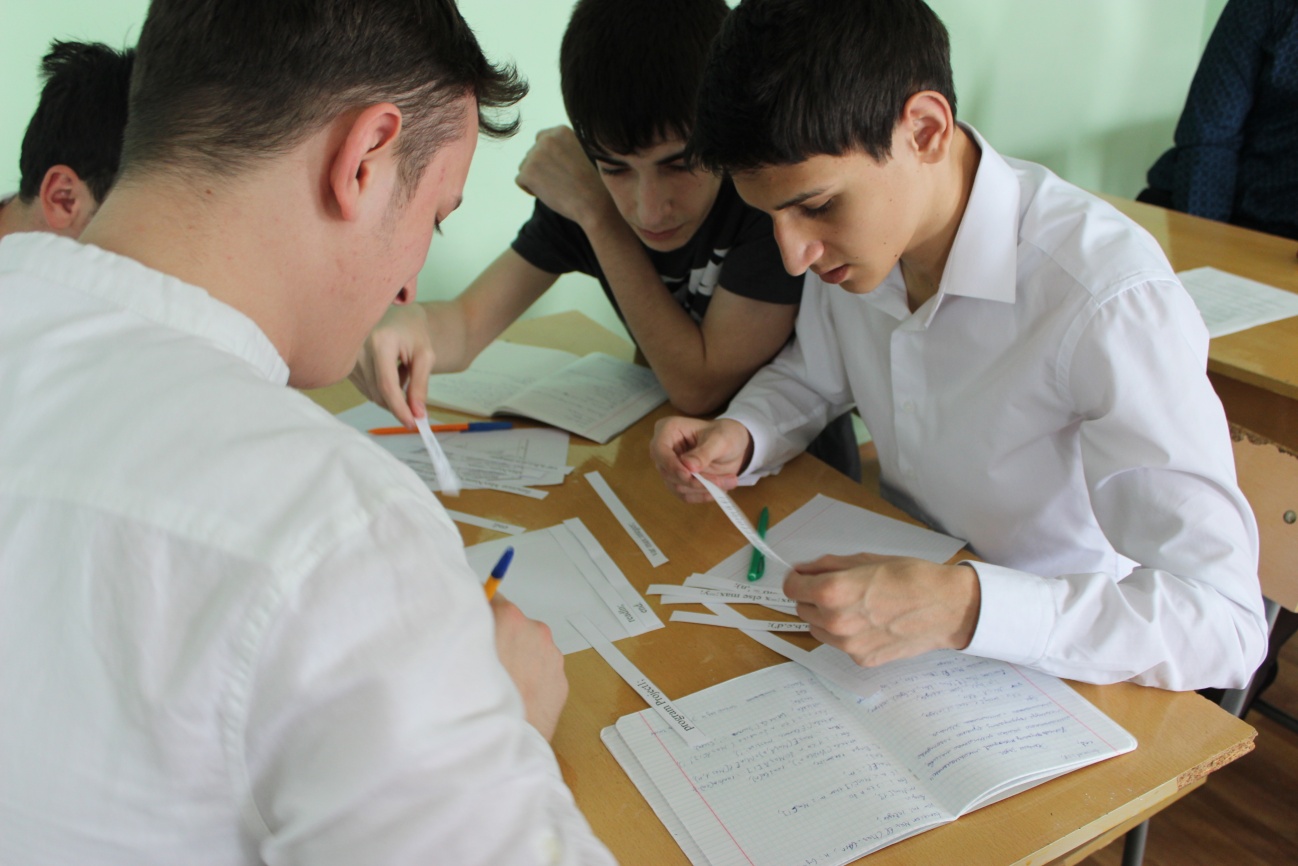 6. ЗакреплениеЧто такое подпрограмма-функция в Pascal?Где объявляется в основной программе подпрограмма-функция?Как объявляется подпрограмма-функция?Как вызывается в основной программе подпрограмма-функция?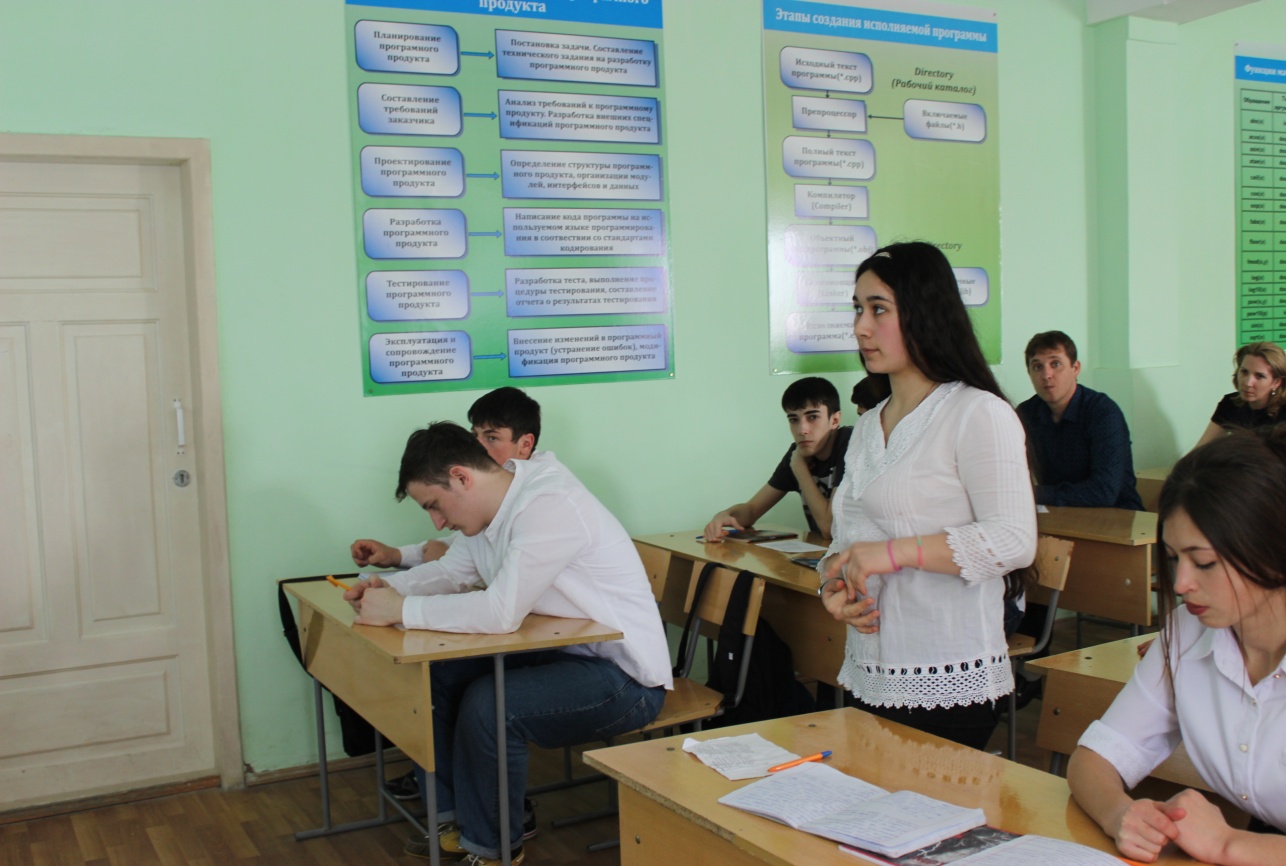 7. РефлексияЗавершите фразу:Сегодня я узнал(а)…Было интересно…Было трудно…Я понял(а), что…Теперь я могу…Я почувствовал(а), что…Я приобрел(а)…Я научился(ась)…У меня получилось …Я смог(ла)…Меня удивило…Мне захотелось…8. Домашнее задание1) Выучить тему сегодняшнего урока. 2) Выполнить задачу: По координатам вершин треугольника вычислить его периметр и площадь, используя подпрограмму-функцию вычисления длины отрезка, соединяющего две точки. 9. Итог урокаПреподаватель: Сегодня на уроке мы изучили функции пользователя и применили полученные знания при решении задач. Выяснили, что подавляющее большинство задач можно решать разными способами. На следующем занятии мы с вами изучим рекурсивные функции и их особенность.По итогам работы на уроке активные студенты получают хорошие оценки за урок.Преподаватель: Спасибо вам за урок. До свидания.ЗаключениеВ современном мире уже никак не обойтись без компьютерной грамотности и тем более, без знания специализированных программ в различных сферах человеческой деятельности, где применяется компьютер.Эта компьютерная грамотность - непременное условие пригодности человека к практически любой профессиональной деятельности.Ведь вся компьютерная техника призвана помогать человеку, но для того, чтобы разъяснить компьютеру, что Вы от него хотите, нужно уметь говорить с ним на одном языке.Для понимания того, как работает компьютер, как управлять и использовать компьютерную мощь в решении ваших задач.Список использованных источниковhttp://www.snkey.net/books/delphi/ch1-6.html - Процедуры и функцииhttp://festival.1september.ru/articles/412856/http://learnpascal.ru/procedure/procedure-and-function-pascal.html Приложение"Ребусы"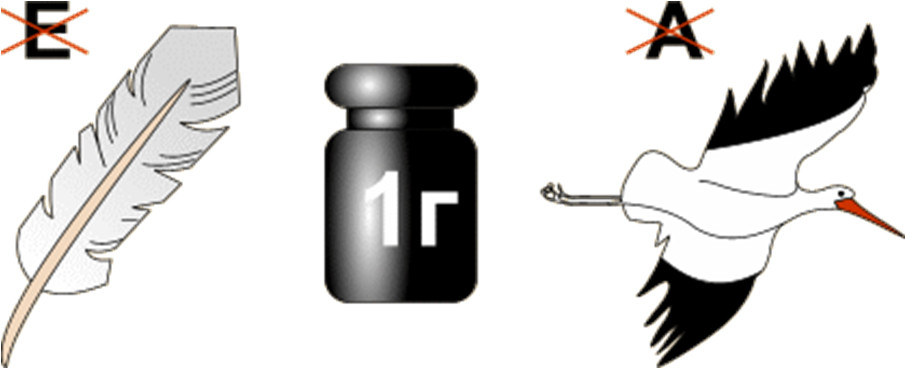 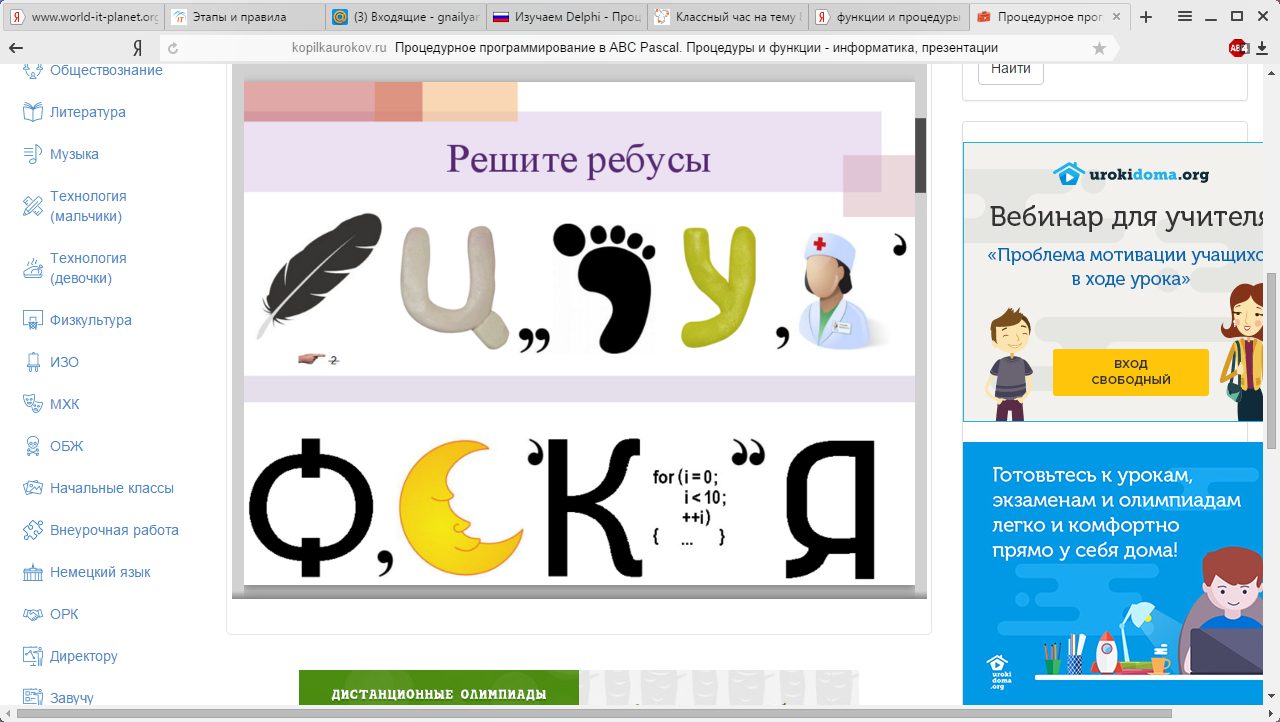 ВведениеПлан урокаХод урокаЗаключениеСписок использованных источниковПриложениеОрганизационный моментМотивация. Сообщение темы и цели урокаАктуализация опорных знаний и уменийИзложение нового материалаРешение задачРефлексияДомашнее заданиеИтог урока  1 мин.  3 мин.10 мин.22 мин.40 мин.10 мин.  2 мин.  2 мин.